Зарегистрировано в Минюсте России 13 августа 2019 г. N 55584МИНИСТЕРСТВО ЦИФРОВОГО РАЗВИТИЯ, СВЯЗИИ МАССОВЫХ КОММУНИКАЦИЙ РОССИЙСКОЙ ФЕДЕРАЦИИФЕДЕРАЛЬНАЯ СЛУЖБА ПО НАДЗОРУ В СФЕРЕ СВЯЗИ,ИНФОРМАЦИОННЫХ ТЕХНОЛОГИЙ И МАССОВЫХ КОММУНИКАЦИЙПРИКАЗот 18 марта 2019 г. N 52ОБ УТВЕРЖДЕНИИ АДМИНИСТРАТИВНОГО РЕГЛАМЕНТАОСУЩЕСТВЛЕНИЯ ФЕДЕРАЛЬНОЙ СЛУЖБОЙ ПО НАДЗОРУ В СФЕРЕСВЯЗИ, ИНФОРМАЦИОННЫХ ТЕХНОЛОГИЙ И МАССОВЫХ КОММУНИКАЦИЙГОСУДАРСТВЕННОГО КОНТРОЛЯ (НАДЗОРА) В СФЕРЕ СВЯЗИЗА СОБЛЮДЕНИЕМ ПОЛЬЗОВАТЕЛЯМИ РАДИОЧАСТОТНОГО СПЕКТРАПОРЯДКА, ТРЕБОВАНИЙ И УСЛОВИЙ, ОТНОСЯЩИХСЯ К ИСПОЛЬЗОВАНИЮРАДИОЭЛЕКТРОННЫХ СРЕДСТВ ИЛИ ВЫСОКОЧАСТОТНЫХ УСТРОЙСТВ,ВКЛЮЧАЯ НАДЗОР С УЧЕТОМ СООБЩЕНИЙ (ДАННЫХ), ПОЛУЧЕННЫХВ ПРОЦЕССЕ ПРОВЕДЕНИЯ РАДИОЧАСТОТНОЙ СЛУЖБОЙ РАДИОКОНТРОЛЯВ соответствии с пунктом 2 Правил разработки и утверждения административных регламентов осуществления государственного контроля (надзора), утвержденных постановлением Правительства Российской Федерации от 16 мая 2011 г. N 373 (Собрание законодательства Российской Федерации, 2011, N 22, ст. 3169; N 35, ст. 5092; 2012, N 28, ст. 3908; N 36, ст. 4903; N 50, ст. 7070; N 52, ст. 7507; 2014, N 5, ст. 506; 2017, N 44, ст. 6523; 2018, N 6, ст. 880; N 25, ст. 3696, N 36, ст. 5623; N 46, ст. 7050), подпунктом 5.1.1.2.6 пункта 5 Положения о Федеральной службе по надзору в сфере связи, информационных технологий и массовых коммуникаций, утвержденного постановлением Правительства Российской Федерации от 16 марта 2009 г. N 228 (Собрание законодательства Российской Федерации, 2009, N 12, ст. 1431; 2010, N 13, ст. 1502; N 26, ст. 3350; 2011, N 3, ст. 542; N 6, ст. 888; N 14, ст. 1935; N 21, ст. 2965; N 40, ст. 5548; 2011, N 44, ст. 6272; 2012, N 20, ст. 2540; N 39, ст. 5270; N 44, ст. 6043; 2013, N 45, ст. 5822; 2014, N 47, ст. 6554; 2015, N 2, ст. 491; N 22, ст. 3225; N 49, ст. 6988; 2016, N 2, ст. 325; 2016, N 23, ст. 3330; N 24, ст. 3544; N 28, ст. 4741; 2017, N 28, ст. 4144; N 41, ст. 5980; N 52, ст. 8128; 2018, N 6, ст. 893, N 40, ст. 6142; 2019, N 10, ст. 970), приказываю:1. Утвердить Административный регламент осуществления Федеральной службой по надзору в сфере связи, информационных технологий и массовых коммуникаций государственного контроля (надзора) в сфере связи за соблюдением пользователями радиочастотного спектра порядка, требований и условий, относящихся к использованию радиоэлектронных средств или высокочастотных устройств, включая надзор с учетом сообщений (данных), полученных в процессе проведения радиочастотной службой радиоконтроля.2. Направить настоящий приказ на государственную регистрацию в Министерство юстиции Российской Федерации.РуководительА.А.ЖАРОВУтвержденприказом Роскомнадзораот 18.03.2019 N 52АДМИНИСТРАТИВНЫЙ РЕГЛАМЕНТОСУЩЕСТВЛЕНИЯ ФЕДЕРАЛЬНОЙ СЛУЖБОЙ ПО НАДЗОРУ В СФЕРЕСВЯЗИ, ИНФОРМАЦИОННЫХ ТЕХНОЛОГИЙ И МАССОВЫХ КОММУНИКАЦИЙГОСУДАРСТВЕННОГО КОНТРОЛЯ (НАДЗОРА) В СФЕРЕ СВЯЗИЗА СОБЛЮДЕНИЕМ ПОЛЬЗОВАТЕЛЯМИ РАДИОЧАСТОТНОГО СПЕКТРАПОРЯДКА, ТРЕБОВАНИЙ И УСЛОВИЙ, ОТНОСЯЩИХСЯ К ИСПОЛЬЗОВАНИЮРАДИОЭЛЕКТРОННЫХ СРЕДСТВ ИЛИ ВЫСОКОЧАСТОТНЫХ УСТРОЙСТВ,ВКЛЮЧАЯ НАДЗОР С УЧЕТОМ СООБЩЕНИЙ (ДАННЫХ), ПОЛУЧЕННЫХВ ПРОЦЕССЕ ПРОВЕДЕНИЯ РАДИОЧАСТОТНОЙ СЛУЖБОЙ РАДИОКОНТРОЛЯI. Общие положенияНаименование функции1. Функция по осуществлению государственного контроля (надзора) в сфере связи за соблюдением пользователями радиочастотного спектра порядка, требований и условий, относящихся к использованию радиоэлектронных средств или высокочастотных устройств, включая надзор с учетом сообщений (данных), полученных в процессе проведения радиочастотной службой радиоконтроля (далее - государственный контроль).Наименование органа, осуществляющего государственныйконтроль (надзор)2. Государственный контроль осуществляется Федеральной службой по надзору в сфере связи, информационных технологий и массовых коммуникаций и ее территориальными органами.Нормативные правовые акты, регулирующие осуществлениегосударственного контроля (надзора)3. Перечень нормативных правовых актов, регулирующих осуществление государственного контроля (с указанием их реквизитов и источников официального опубликования), размещается в информационно-телекоммуникационной сети "Интернет" (далее - сеть Интернет) на официальном сайте Роскомнадзора http://www.rkn.gov.ru (далее - официальный сайт Роскомнадзора), в федеральной государственной информационной системе "Федеральный реестр государственных услуг (функций)" <1> и в федеральной государственной информационной системе "Единый портал государственных и муниципальных услуг (функций)" <2> (далее - Единый портал).--------------------------------<1> Положение о федеральной государственной информационной системе "Федеральный реестр государственных и муниципальных услуг (функций)", утвержденное постановлением Правительства Российской Федерации от 24 октября 2011 г. N 861 (Собрание законодательства Российской Федерации, 2011, N 44, ст. 6274; N 49, ст. 7284; 2013, N 45, ст. 5807; 2014, N 50, ст. 7113; 2015, N 1, ст. 283; N 8, ст. 1175; 2017, N 20, ст. 2913; N 23, ст. 3352; N 32, ст. 5065; N 41, ст. 5981; N 44, ст. 6523; 2018, N 8, ст. 1215; N 15, ст. 2121; N 25, ст. 3696; N 40, ст. 6142) (далее - постановление Правительства Российской Федерации N 861).<2> Положение о федеральной государственной информационной системе "Единый портал государственных и муниципальных услуг (функций)", утвержденное постановлением Правительства Российской Федерации N 861.Предмет государственного контроля (надзора)4. Предметом государственного контроля является соблюдение юридическими лицами, индивидуальными предпринимателями и физическими лицами (далее - проверяемые лица, проверяемое лицо) обязательных требований к порядку использования радиочастотного спектра, параметрам излучения (приема) радиоэлектронных средств и высокочастотных устройств гражданского назначения, а также к условиям, установленным при выделении полосы радиочастот либо присвоении (назначении) радиочастоты или радиочастотного канала, установленных пунктом 5 статьи 22, пунктом 1 статьи 24 Федерального закона от 7 июля 2003 г. N 126-ФЗ "О связи" <3>, абзацем 8 пункта 15 Положения о Государственной комиссии по радиочастотам, утвержденного постановлением Правительства Российской Федерации от 2 июля 2004 г. N 336 <4>, пунктом 4 Правил регистрации радиоэлектронных средств и высокочастотных устройств, утвержденных постановлением Правительства Российской Федерации от 12 октября 2004 г. N 539 <5>, выполнение проверяемыми лицами предписаний об устранении выявленных нарушений, ранее выданных Роскомнадзором, территориальными органами Роскомнадзора в соответствии с частью 1 статьи 17 Федерального закона от 26 декабря 2008 г. N 294-ФЗ "О защите прав юридических лиц и индивидуальных предпринимателей при осуществлении государственного контроля (надзора) и муниципального контроля" <6> (далее - обязательные требования, Федеральный закон N 294-ФЗ соответственно).--------------------------------<3> Собрание законодательства Российской Федерации, 2003, N 28, ст. 2895; 2004, N 35, ст. 3607; N 45, ст. 4377; 2005, N 19, ст. 1752; 2006, N 6, ст. 636; N 10, ст. 1069; N 31, ст. 3431, 3452; 2007, N 1, ст. 8; N 7, ст. 835; 2008, N 18, ст. 1941; 2009, N 29, ст. 3625; 2010, N 7, ст. 705; N 15, ст. 1737; N 27, ст. 3408; N 31, ст. 4190; 2011, N 7, ст. 901; N 9, ст. 1205; N 25, ст. 3535; N 27, ст. 3873, 3880; N 29, ст. 4284, 4291; N 30, ст. 4590; N 45, ст. 6333; N 49, ст. 7061; N 50, ст. 7351, 7366; 2012, N 31, ст. 4322, 4328; N 53, ст. 7578; 2013, N 19, ст. 2326; N 27, ст. 3450; N 30, ст. 4062; N 43, ст. 5451; N 44, ст. 5643; N 48, ст. 6162; N 49, ст. 6339, 6347; N 52, ст. 6961; 2014, N 6, ст. 560; N 14, ст. 1552; N 19, ст. 2302; N 26, ст. 3366, 3377; N 30, ст. 4229, 4273; N 49, ст. 6928; 2015, N 29, ст. 4342, 4383, ст. 4389; 2016, N 10, ст. 1316, 1318; N 15, ст. 2066; N 18, ст. 2498; N 26, ст. 3873; N 27, ст. 4213, 4221; N 28, ст. 4558; 2017, N 17, ст. 2457; N 24, ст. 3479; N 31, ст. 4742, 4794; N 50, ст. 7557; 2018, N 17, ст. 2419; N 32, ст. 5135; N 51, ст. 7862; N 53, ст. 8455.<4> Собрание законодательства Российской Федерации, 2004, N 28, ст. 2905; 2008, N 5, ст. 403; N 40, ст. 4546; 2009, N 51, ст. 6332; 2011, N 3, ст. 542; N 30, ст. 4647; 2012, N 46, ст. 6347; 2013, N 44, ст. 5766; 2014, N 47, ст. 6554; N 51, ст. 7452; 2016, N 19, ст. 2704; 2017, N 12, ст. 1717; 2018, N 29, ст. 4443.<5> Собрание законодательства Российской Федерации, 2004, N 42, ст. 4137; 2007, N 31, ст. 4093; 2008, N 42, ст. 4832; 2010, N 13, ст. 1502; 2011, N 43, ст. 6073; 2012, N 1, ст. 144; 2013, N 12, ст. 1336; 2014, N 34, ст. 4673; N 49, ст. 6959; 2016, N 1, ст. 252; N 29, ст. 4823; N 46, ст. 6459; 2017, N 29, ст. 4377; N 52, ст. 8128; 2018, N 40, ст. 6142; N 53, ст. 8673.<6> Собрание законодательства Российской Федерации, 2008, N 52, ст. 6249; 2009, N 18, ст. 2140; N 29, ст. 3601; N 48, ст. 5711; N 52, ст. 6441; 2010, N 17, ст. 1988; N 18, ст. 2142; N 31, ст. 4160, ст. 4193, ст. 4196; N 32, ст. 4298; 2011, N 1, ст. 20; N 17, ст. 2310; N 23, ст. 3263; N 27, ст. 3880; N 30, ст. 4590; N 48, ст. 6728; 2012, N 19, ст. 2281; N 26, ст. 3446; N 31, ст. 4320, ст. 4322; N 47, ст. 6402; 2013, N 9, ст. 874; N 27, ст. 3477; N 30, ст. 4041; N 44, ст. 5633; N 48, ст. 6165; N 49, ст. 6338; N 52, ст. 6961, ст. 6979, ст. 6981; 2014, N 11, ст. 1092, ст. 1098; N 26, ст. 3366; N 30, ст. 4220, ст. 4235, ст. 4243, ст. 4256; N 42, ст. 5615; N 48, ст. 6659; 2015, N 1, ст. 53, ст. 64, ст. 72, ст. 85; N 14, ст. 2022; N 18, ст. 2614; N 27, ст. 3950; N 29, ст. 4339, ст. 4362, ст. 4372, ст. 4389; N 45, ст. 6207; N 48, ст. 6707; 2016, N 11, ст. 1495; N 18, ст. 2503; N 27, ст. 4160, ст. 4164, ст. 4187, ст. 4210, ст. 4287; N 50, ст. 6975; 2017, N 9, ст. 1276; N 18, ст. 2673; N 31, ст. 4742; N 45, ст. 6582; N 49, ст. 7304; 2018, N 17, ст. 2430; N 18 ст. 2564; N 32, ст. 5109, ст. 5114, ст. 5116; N 53, ст. 8406, ст. 8437; 2019, N 12, ст. 1231; N 16, ст. 1817.Права и обязанности должностных лиц при осуществлениигосударственного контроля (надзора)5. Должностные лица Роскомнадзора, территориальных органов Роскомнадзора при осуществлении государственного контроля имеют право:а) привлекать к проведению выездной проверки проверяемых лиц экспертов и экспертные организации, не состоящие в гражданско-правовых и трудовых отношениях с проверяемыми лицами и не являющиеся аффилированными лицами проверяемых лиц;б) проверять соблюдение обязательных требований, а также документы, относящиеся к предмету проверки;в) посещать и обследовать беспрепятственно территорию и (или) здания, строения, сооружения, помещения проверяемых лиц (за исключением жилища проверяемых лиц) при предъявлении служебных удостоверений и копии приказа о проведении проверки;г) получать по мотивированному требованию в установленный законодательством Российской Федерации срок от проверяемых лиц документы, объяснения в письменной или устной форме, информацию, необходимую для осуществления государственного контроля;д) давать проверяемым лицам обязательные для исполнения предписания по устранению выявленных нарушений при осуществлении государственного контроля;е) составлять протоколы об административных нарушениях при обнаружении фактов совершения административного правонарушения.6. Должностные лица Роскомнадзора, территориальных органов Роскомнадзора при осуществлении государственного контроля обязаны:а) истребовать в рамках межведомственного информационного взаимодействия документы и (или) информацию, включенные в Перечень документов и (или) информации, запрашиваемых и получаемых в рамках межведомственного информационного взаимодействия органами государственного контроля (надзора), органами муниципального контроля при организации и проведении проверок от иных государственных органов, органов местного самоуправления либо подведомственных государственным органам или органам местного самоуправления организаций, в распоряжении которых находятся эти документы и (или) информация, утвержденный распоряжением Правительства Российской Федерации от 19 апреля 2016 г. N 724-р <7> (далее - Перечень документов и (или) информации, запрашиваемых и получаемых в рамках межведомственного информационного взаимодействия);--------------------------------<7> Собрание законодательства Российской Федерации, 2016, N 42, ст. 5972; 2017, N 32, ст. 5152; N 35, ст. 5385; 2019, N 5, ст. 410.б) своевременно и в полной мере исполнять предоставленные в соответствии с законодательством Российской Федерации полномочия по предупреждению, выявлению и пресечению нарушений требований <8>;--------------------------------<8> Пункт 1 статьи 18 Федерального закона N 294-ФЗ.в) соблюдать законодательство Российской Федерации, права и законные интересы проверяемых лиц <9>;--------------------------------<9> Пункт 2 статьи 18 Федерального закона N 294-ФЗ.г) проводить проверку на основании приказа руководителя, заместителя руководителя Роскомнадзора, территориального органа Роскомнадзора;д) проводить проверку во время исполнения служебных обязанностей, выездную проверку при предъявлении служебных удостоверений, копии приказа руководителя, заместителя руководителя Роскомнадзора, территориального органа Роскомнадзора и в случае, предусмотренном частью 5 статьи 10 Федерального закона N 294-ФЗ, копии документа о согласовании проведения проверки <10>;--------------------------------<10> Пункт 4 статьи 18 Федерального закона N 294-ФЗ.е) не препятствовать руководителю, иному уполномоченному представителю проверяемого лица присутствовать при проведении проверки и давать разъяснения по вопросам, относящимся к предмету проверки;ж) предоставлять руководителю, иному уполномоченному представителю проверяемого лица, присутствующему при проведении проверки, информацию и документы, относящиеся к предмету проверки;з) знакомить руководителя, иного уполномоченного представителя проверяемого лица с результатами проверки;и) знакомить руководителя, иного уполномоченного представителя проверяемого лица с документами и (или) информацией, полученными в рамках межведомственного информационного взаимодействия;к) учитывать при определении мер, принимаемых по фактам выявленных нарушений, соответствие указанных мер тяжести нарушений, их потенциальной опасности для жизни, здоровья людей, для животных, растений, окружающей среды, объектов культурного наследия (памятников истории и культуры) народов Российской Федерации, музейных предметов и музейных коллекций, включенных в состав Музейного фонда Российской Федерации, особо ценных, в том числе уникальных, документов Архивного фонда Российской Федерации, документов, имеющих особое историческое, научное, культурное значение, входящих в состав национального библиотечного фонда, безопасности государства, для возникновения чрезвычайных ситуаций природного и техногенного характера, а также не допускать необоснованное ограничение прав и законных интересов граждан, в том числе индивидуальных предпринимателей, юридических лиц <11>;--------------------------------<11> Пункт 8 статьи 18 Федерального закона N 294-ФЗ.л) доказывать обоснованность своих действий при их обжаловании проверяемыми лицами <12>;--------------------------------<12> Пункт 9 статьи 18 Федерального закона N 294-ФЗ.м) соблюдать сроки проведения проверки, установленные статьей 13 Федерального закона N 294-ФЗ;н) не требовать от юридического лица, индивидуального предпринимателя и физического лица документы и иные сведения, представление которых не предусмотрено законодательством Российской Федерации <13>;--------------------------------<13> Пункт 11 статьи 18 Федерального закона N 294-ФЗ.о) не требовать от проверяемого лица представления документов и (или) информации, включая разрешительные документы, имеющиеся в распоряжении иных государственных органов, органов местного самоуправления либо подведомственных государственным органам или органам местного самоуправления организаций, включенные в Перечень документов и (или) информации, запрашиваемых и получаемых в рамках межведомственного информационного взаимодействия;п) перед началом проведения выездной проверки ознакомить руководителя, иного уполномоченного представителя проверяемого лица с положениями настоящего Регламента <14>;--------------------------------<14> Пункт 12 статьи 18 Федерального закона N 294-ФЗ.р) осуществлять запись о проведенной проверке в журнале учета проверок в случае его наличия у юридического лица, индивидуального предпринимателя;с) в объеме и в сроки, определенные пунктами 16 - 22 Правил формирования и ведения единого реестра проверок, утвержденных постановлением Правительства Российской Федерации от 28 апреля 2015 г. N 415 <15> (далее - Правила формирования и ведения единого реестра проверок), вносить в единый реестр проверок информацию об организации, проведении и результатах проверок.--------------------------------<15> Собрание законодательства Российской Федерации, 2015, N 19, ст. 2825; 2016, N 51, ст. 7406; 2018, N 49, ст. 7604.7. Должностные лица Роскомнадзора, территориальных органов Роскомнадзора при осуществлении государственного контроля не вправе:а) проверять выполнение обязательных требований, установленных нормативными правовыми актами, если такие требования не относятся к полномочиям Роскомнадзора;б) проверять выполнение требований, установленных нормативными правовыми актами органов исполнительной власти СССР и РСФСР, а также выполнение требований нормативных документов, обязательность применения которых не предусмотрена законодательством Российской Федерации <16>;--------------------------------<16> Пункт 1.1 статьи 15 Федерального закона N 294-ФЗ.в) проверять выполнение обязательных требований и требований, установленных муниципальными правовыми актами, не опубликованными в установленном законодательством Российской Федерации порядке <17>;--------------------------------<17> Пункт 1.2 статьи 15 Федерального закона N 294-ФЗ.г) осуществлять плановую или внеплановую выездную проверку в случае отсутствия при ее проведении руководителя, иного уполномоченного представителя проверяемого лица, за исключением случая проведения такой проверки по основанию причинения вреда жизни, здоровью граждан, вреда животным, растениям, окружающей среде, объектам культурного наследия (памятникам истории и культуры) народов Российской Федерации, музейным предметам и музейным коллекциям, включенным в состав Музейного фонда Российской Федерации, особо ценным, в том числе уникальным, документам Архивного фонда Российской Федерации, документам, имеющим особое историческое, научное, культурное значение, входящим в состав национального библиотечного фонда, безопасности государства, а также возникновение чрезвычайных ситуаций природного и техногенного характера <18>;--------------------------------<18> Пункт 2 статьи 15 Федерального закона N 294-ФЗ.д) требовать представления документов, информации, если они не являются объектами проверки или не относятся к предмету проверки, а также изымать оригиналы таких документов;е) распространять информацию, полученную в результате проведения проверки и составляющую налоговую, государственную, коммерческую, служебную, иную охраняемую законом тайну, за исключением случаев, предусмотренных законодательством Российской Федерации <19>;--------------------------------<19> Пункт 2 статьи 15 Федерального закона N 294-ФЗ.ж) превышать установленные сроки проведения проверки, предусмотренные статьей 13 Федерального закона N 294-ФЗ;з) осуществлять выдачу проверяемым лицам предписаний или предложений о проведении за их счет мероприятий по контролю;и) требовать от проверяемого лица представления документов и (или) информации, имеющихся в распоряжении иных государственных органов, органов местного самоуправления либо подведомственных государственным органам или органам местного самоуправления организаций, включенных в Перечень документов и (или) информации, запрашиваемых и получаемых в рамках межведомственного информационного взаимодействия;к) требовать от проверяемого лица представления документов, информации до даты начала проведения проверки <20>.--------------------------------<20> Пункт 9 статьи 15 Федерального закона N 294-ФЗ.8. Роскомнадзор, территориальные органы Роскомнадзора после принятия приказа о проведении проверки вправе запрашивать необходимые документы и (или) информацию в рамках межведомственного информационного взаимодействия.Права и обязанности лиц, в отношении которых осуществляютсямероприятия по государственному контролю (надзору)9. Руководитель, иной уполномоченный представитель проверяемого лица при проведении проверки имеют право:а) непосредственно присутствовать при проведении проверки, давать объяснения по вопросам, относящимся к предмету проверки;б) получать от Роскомнадзора, территориальных органов Роскомнадзора информацию, которая относится к предмету проверки и предоставление которой предусмотрено Федеральным законом N 294-ФЗ;в) знакомиться с документами и (или) информацией, полученными в рамках межведомственного информационного взаимодействия;г) представлять документы и (или) информацию, запрашиваемые в рамках межведомственного информационного взаимодействия, в орган государственного контроля (надзора) по собственной инициативе <21>;--------------------------------<21> Пункт 2.2 статьи 21 Федерального закона N 294-ФЗ.д) знакомиться с результатами проверки и указывать в акте проверки о своем ознакомлении с результатами проверки, согласии или несогласии с ними, а также с действиями отдельных должностных лиц органа государственного контроля;е) на возмещение вреда, причиненного в результате действий (бездействия) должностных лиц Роскомнадзора, территориальных органов Роскомнадзора, признанных неправомерными, включая упущенную выгоду (неполученный доход), за счет средств соответствующего бюджета в соответствии с гражданским законодательством <22>;--------------------------------<22> Пункт 1 статьи 22 Федерального закона N 294-ФЗ.ж) обжаловать действия (бездействие) должностных лиц Роскомнадзора, повлекшие за собой нарушение прав юридического лица, индивидуального предпринимателя и физического лица при проведении проверки, в административном и (или) судебном порядке;з) привлекать Уполномоченного при Президенте Российской Федерации по защите прав предпринимателей либо уполномоченного по защите прав предпринимателей в субъекте Российской Федерации к участию в проверке в порядке, установленном пунктом 4 части 1 статьи 5, пунктом 5 части 3 статьи 10 Федерального закона от 7 мая 2013 г. N 78-ФЗ "Об уполномоченных по защите прав предпринимателей в Российской Федерации" <23>;--------------------------------<23> Собрание законодательства Российской Федерации, 2013, N 19, ст. 2305; N 44, ст. 5633; 2015, N 48, ст. 6718.и) вести журнал учета проверок в соответствии с Типовой формой журнала учета проверок юридического лица, индивидуального предпринимателя, проводимых органами государственного контроля (надзора), органами муниципального контроля, утвержденной приказом Минэкономразвития России от 30 апреля 2009 г. N 141 "О реализации положений Федерального закона "О защите прав юридических лиц и индивидуальных предпринимателей при осуществлении государственного контроля (надзора) и муниципального контроля" <24> (далее - приказ Минэкономразвития России N 141).--------------------------------<24> Зарегистрирован Минюстом России 13 мая 2009 г., регистрационный N 13915, с изменениями, внесенными приказами Минэкономразвития России от 24 мая 2010 г. N 199 (зарегистрирован Минюстом России 6 июля 2010 г., регистрационный N 17702), от 30 сентября 2011 г. N 532 (зарегистрирован Минюстом России 10 ноября 2011 г., регистрационный N 22264), от 30 сентября 2016 г. N 620 (зарегистрирован Минюстом России 24 октября 2016 г., регистрационный N 44118).10. Обязанности проверяемого лица при проведении проверки:а) юридические лица обязаны обеспечить присутствие руководителей, иных уполномоченных представителей юридических лиц; индивидуальные предприниматели обязаны присутствовать или обеспечить присутствие уполномоченных представителей, ответственных за выполнение обязательных требований, физические лица обязаны присутствовать или обеспечить присутствие уполномоченных представителей;б) по требованию должностных лиц Роскомнадзора, территориального органа Роскомнадзора представить в письменной форме в течение 10 рабочих дней необходимые пояснения относительно выявленных ошибок и (или) противоречий в случае, если документы и (или) информация, предоставленные проверяемым лицом, не соответствуют документам и (или) информации, полученным Роскомнадзором в рамках межведомственного информационного взаимодействия <25>.--------------------------------<25> Часть 8 статьи 11 Федерального закона N 294-ФЗ.11. Необходимые пояснения относительно выявленных ошибок и (или) противоречий, предусмотренные подпунктом "б" пункта 10 настоящего Регламента, представляются в виде документов, заверенных печатью (при наличии) и соответственно подписью индивидуального предпринимателя, его уполномоченного представителя, руководителя, иного уполномоченного представителя юридического лица.12. Проверяемые лица вправе представить указанные в пункте 11 настоящего Регламента документы в форме электронных документов, подписанных усиленной квалифицированной электронной подписью <26>.--------------------------------<26> Часть 4 статьи 5 Федерального закона от 6 апреля 2011 г. N 63-ФЗ "Об электронной подписи" (Собрание законодательства Российской Федерации, 2011, N 15, ст. 2036; N 27, ст. 3880; 2012, N 29, ст. 3988, 2013, N 14, ст. 1668; N 27, ст. 3463, ст. 3477; 2014, N 11, ст. 1098; N 26, ст. 3390; 2016, N 1, ст. 65; N 26, ст. 3889) (далее - Федеральный закон N 63-ФЗ).Описание результата осуществления государственногоконтроля (надзора)13. По результатам проведения проверок может быть сделан один из возможных выводов:а) об отсутствии нарушений обязательных требований в деятельности проверяемого лица;б) о нарушении проверяемым лицом обязательных требований.14. Результатом осуществления государственного контроля является:а) составление и вручение (отправка) акта проверки проверяемым лицам в порядке, установленном частью 4 статьи 16 Федерального закона N 294-ФЗ;б) выдача (отправка) проверяемым лицам предписания об устранении выявленных нарушений обязательных требований в порядке, установленном частью 4 статьи 16 Федерального закона N 294-ФЗ;в) составление и вручение проверяемым лицам протокола об административном правонарушении при обнаружении фактов совершения административного правонарушения.Исчерпывающие перечни документов и (или) информации,необходимых для осуществления государственного контроля(надзора) и достижения целей и задач проведения проверки15. В ходе проверки у проверяемого лица запрашиваются следующие документы и (или) информация:а) документ, подтверждающий полномочия руководителя, иного уполномоченного представителя проверяемого лица при проведении проверки;б) письменные объяснения должностных лиц проверяемого лица по вопросам, возникающим в ходе проведения проверки.16. В ходе проверки в рамках межведомственного информационного взаимодействия запрашиваются:а) сведения из Единого государственного реестра юридических лиц <27>;--------------------------------<27> Часть 1 статьи 5 Федерального закона от 8 августа 2001 г. N 129-ФЗ "О государственной регистрации юридических лиц и индивидуальных предпринимателей" (Собрание законодательства Российской Федерации, 2001, N 33, ст. 3431, 2003, N 26, ст. 2565; N 50, ст. 4855; N 52, ст. 5037; 2004, N 45, ст. 4377; 2005, N 27, ст. 2722; 2007, N 7, ст. 834; N 30, ст. 3754; N 49, ст. 6079; 2008, N 18, ст. 1942; N 30, ст. 3616; N 44, ст. 4981; 2009, N 1, ст. 19; N 1, ст. 20; N 1, ст. 23; N 29, ст. 3642; N 52, ст. 6428; 2010, N 21, ст. 2526; N 31, ст. 4196; N 49, ст. 6409; N 52, ст. 7002; 2011, N 27, ст. 3880; N 30, ст. 4576; N 49, ст. 7061; 2012, N 14, ст. 1553; N 31, ст. 4322; N 53, ст. 7607; 2013, N 26, ст. 3207; N 30, ст. 4084; N 44, ст. 5633; N 51, ст. 6699; 2014, N 14, ст. 1551; N 19, ст. 2312; N 30, ст. 4217; N 30, ст. 4242; 2015, N 1, ст. 10; N 1, ст. 42; N 13, ст. 1811; N 22, ст. 3304; N 27, ст. 4000; N 27, ст. 4001; N 29, ст. 4363; 2016, N 1, ст. 11; N 1, ст. 29; N 5, ст. 559; N 23, ст. 3296; N 27, ст. 4248; N 27, ст. 4293; N 27, ст. 4294; 2017, N 1, ст. 12; N 1, ст. 29; N 31, ст. 4775; N 45, ст. 6586; 2018, N 1, ст. 65; N 22, ст. 3041; N 32, ст. 5088; N 32, ст. 5115; N 49, ст. 7524; N 53, ст. 8440) (далее - Федеральный закон N 129-ФЗ).б) сведения из Единого государственного реестра индивидуальных предпринимателей <28>;--------------------------------<28> Часть 2 статьи 5 Федерального закона N 129-ФЗ.в) сведения из Единого реестра субъектов малого и среднего предпринимательства <29>;--------------------------------<29> Статья 4.1 Федерального закона от 24 июля 2007 г. N 209-ФЗ "О развитии малого и среднего предпринимательства в Российской Федерации" (Собрание законодательства Российской Федерации, 2007, N 31, ст. 4006; N 43, ст. 5084; 2008, N 30, ст. 3615; N 30, ст. 3616; 2009, N 31, ст. 3923; N 52, ст. 6441; 2010, N 28, ст. 3553; 2011, N 27, ст. 3880; N 50, ст. 7343; 2013, N 27, ст. 3436; N 27, ст. 3477; N 30, ст. 4071; N 52, ст. 6961; 2015, N 27, ст. 3947; 2016, N 1, ст. 28; N 26, ст. 3891; N 27, ст. 4198; 2017, N 31, ст. 4756; N 49, ст. 7328; 2018, N 1, ст. 89; N 28, ст. 4149; N 32, ст. 5106; N 49, ст. 7524; N 53, ст. 8413; N 53, ст. 8463) (далее - Федеральный закон N 209-ФЗ).г) копия решения о выделении полос радиочастот для радиоэлектронных средств и высокочастотных устройств.II. Требования к порядку осуществления государственногоконтроля (надзора)Порядок информирования об исполнении функции17. Информация об осуществлении государственного контроля предоставляется непосредственно в помещениях Роскомнадзора, территориальных органов Роскомнадзора, а также по телефону, электронной почте, посредством ее размещения в сети Интернет на официальных сайтах Роскомнадзора, территориальных органов Роскомнадзора, в федеральной государственной информационной системе "Федеральный реестр государственных услуг (функций)" и на Едином портале.18. Справочная информации о месте нахождения и графиках работы Роскомнадзора, территориальных органов Роскомнадзора, справочные телефоны, адресах официальных сайтов Роскомнадзора, территориальных органов Роскомнадзора, а также об электронной почте и (или) форме обратной связи в сети Интернет и информация об осуществлении государственного контроля размещена на официальных сайтах Роскомнадзора, территориальных органов Роскомнадзора в сети Интернет, в федеральной государственной информационной системе "Федеральный реестр государственных услуг (функций)" и на Едином портале.19. На стендах в помещениях Роскомнадзора, территориальных органов Роскомнадзора, а также в сети Интернет на официальных сайтах Роскомнадзора, территориальных органов Роскомнадзора размещается следующая информация:а) режим работы Роскомнадзора, территориальных органов Роскомнадзора;б) порядок проведения проверки, предусмотренный настоящим Регламентом;в) план проведения плановых проверок Роскомнадзора и его территориальных органов;г) копии необходимых документов, связанных с организацией и проведением проверки.20. Время ожидания в очереди с целью получения информации об исполнении государственного контроля не должно превышать 15 минут.21. Информирование об осуществлении государственного контроля производится:а) посредством размещения информации на стендах в помещениях Роскомнадзора, территориальных органов Роскомнадзора;б) посредством размещения информации в сети Интернет на официальных сайтах Роскомнадзора, территориальных органов Роскомнадзора, а также на Едином портале;в) при направлении ответов на письменные обращения;г) при ответах на обращения по электронной почте;д) при личном обращении;е) при ответах на телефонные звонки.22. Информирование осуществляется работниками Роскомнадзора, территориальных органов Роскомнадзора, которые обязаны:а) предоставлять информацию о своих должности, имени, фамилии, отчестве (при наличии);б) информировать о порядке осуществления государственного контроля;в) обосновывать предоставляемую заявителям информацию ссылками на соответствующие нормативные правовые акты.23. При ответах на телефонные звонки и устные обращения должностные лица Роскомнадзора, территориальных органов Роскомнадзора информируют обратившихся об осуществлении государственного контроля. Ответ на телефонный звонок должен содержать информацию о наименовании органа, в который позвонил заявитель, фамилии, имени и отчестве (при наличии) работника, принявшего телефонный звонок.Срок осуществления государственного контроля (надзора)24. Сроки осуществления государственного контроля:а) срок проведения проверки не может превышать 20 рабочих дней;б) в отношении одного субъекта, отнесенного в соответствии с положениями статьи 4 Федерального закона N 209-ФЗ к субъектам малого предпринимательства, общий срок проведения плановой выездной проверки не может превышать 50 часов для малого предприятия и 15 часов для микропредприятия в год. В исключительных случаях, связанных с необходимостью проведения сложных и (или) длительных исследований, испытаний, специальных экспертиз и расследований, на основании мотивированных предложений должностных лиц Роскомнадзора срок проведения выездной плановой проверки может быть продлен руководителем Роскомнадзора территориального органа Роскомнадзора, но не более чем на 20 рабочих дней, в отношении малых предприятий не более чем на 50 часов, микропредприятий не более чем на 15 часов;в) при проведении проверки, указанной в подпункте "б" настоящего пункта, в случае необходимости получения документов и (или) информации в рамках межведомственного информационного взаимодействия проведение проверки может быть приостановлено руководителем, заместителем руководителя Роскомнадзора, территориального органа Роскомнадзора на срок, необходимый для осуществления межведомственного информационного взаимодействия, но не более чем на 10 рабочих дней. Повторное приостановление проведения проверки не допускается. На период действия срока приостановления проведения проверки приостанавливаются связанные с указанной проверкой действия Роскомнадзора, территориальных органов Роскомнадзора на территории, в зданиях, строениях, сооружениях, помещениях, на иных объектах субъекта малого предпринимательства.25. Срок проведения проверки в отношении проверяемого лица, которое осуществляет свою деятельность на территориях нескольких субъектов Российской Федерации, устанавливается отдельно по каждому филиалу, представительству проверяемого лица, при этом общий срок проведения проверки не может превышать 60 рабочих дней.III. Состав, последовательность и срокивыполнения административных процедур (действий), требованияк порядку их выполнения, в том числе особенности выполненияадминистративных процедур (действий) в электронной форме26. Государственный контроль осуществляется должностными лицами Роскомнадзора, территориальных органов Роскомнадзора в виде плановых и внеплановых проверок, проводимых в форме документарных и выездных проверок, и включает следующие административные процедуры:а) разработка ежегодного плана проведения плановых проверок с учетом присвоенной категории риска деятельности проверяемых лиц <30>;--------------------------------<30> Правила отнесения деятельности юридических лиц и индивидуальных предпринимателей и (или) используемых ими производственных объектов к определенной категории риска или определенному классу (категории) опасности, утвержденные постановлением Правительства Российской Федерации от 17 августа 2016 г. N 806 (Собрание законодательства Российской Федерации, 2016, N 35, ст. 5326; 2017, N 9, ст. 1361; N 11, ст. 1563; N 15, ст. 2197; N 31, ст. 4924; 2018, N 9, ст. 1403; N 43, ст. 6604; 2019, N 10, ст. 962; N 14, ст. 1515) (далее - Правила отнесения деятельности и объектов к определенной категории риска).б) организация и проведение плановой проверки;в) организация и проведение внеплановой проверки;г) принятие мер по выявленным нарушениям.Разработка ежегодного плана проведенияплановых проверок с учетом присвоенной категории рискадеятельности проверяемых лиц27. Разработка и утверждение ежегодных планов проведения плановых проверок (далее - ежегодный план) осуществляются в соответствии со статьей 9 Федерального закона N 294-ФЗ и Правилами подготовки органами государственного контроля (надзора) и органами муниципального контроля ежегодных планов проведения плановых проверок юридических лиц и индивидуальных предпринимателей, утвержденными постановлением Правительства Российской Федерации от 30 июня 2010 г. N 489 <31> (далее - Правила подготовки ежегодных планов).--------------------------------<31> Собрание законодательства Российской Федерации, 2010, N 28, ст. 3706; 2012, N 2, ст. 301; N 53, ст. 7958; 2015, N 49, ст. 6964; 2016, N 1, ст. 234; N 30, ст. 4928; N 35, ст. 5326; N 38, ст. 5542; 2018, N 30, ст. 4740; 2019, N 5, ст. 393.28. В ежегодном плане указываются следующие сведения:а) наименования юридических лиц, фамилии, имена, отчества (при наличии) индивидуальных предпринимателей, деятельность которых подлежит плановым проверкам;б) дата начала и сроки проведения каждой плановой проверки;в) наименование территориального органа Роскомнадзора, осуществляющего конкретную плановую проверку. При проведении плановой проверки совместно с другими органами указываются наименования всех участвующих в такой проверке органов;г) цель и основание проведения каждой плановой проверки.29. Основанием для включения плановой проверки в ежегодный план является решение об отнесении деятельности юридических лиц и индивидуальных предпринимателей к определенной категории риска в порядке, установленном Правилами отнесения деятельности и объектов к определенной категории риска. В отношении юридических лиц и индивидуальных предпринимателей, деятельность которых отнесена в соответствии с Правилами отнесения деятельности и объектов к определенной категории риска к категории низкого риска, плановые проверки не проводятся <32>.--------------------------------<32> Пункт 18 Положения о федеральном государственном надзоре в области связи, утвержденного постановлением Правительства Российской Федерации от 5 июня 2013 г. N 476 (Собрание законодательства Российской Федерации, 2013, N 24, ст. 2999; 2014, N 13, ст. 1484; 2015, N 1, ст. 279; N 2, ст. 514; N 19, ст. 2831; N 47, ст. 6586; 2016, N 1, ст. 232; N 23, ст. 3330; N 35, ст. 5326; 2017, N 8, ст. 1260; N 15, ст. 2196; N 25, ст. 3695; N 28, ст. 4140, ст. 4161; N 32, ст. 5070; N 37, ст. 5514; N 36, ст. 5461; N 40, ст. 5868; N 41, ст. 5980; 2018, N 35, ст. 5558; N 46, ст. 7059; 2019, N 10, ст. 970).30. Проведение плановых проверок в отношении юридических лиц и индивидуальных предпринимателей в зависимости от присвоенной их деятельности категории риска в порядке, установленном Правилами отнесения деятельности и объектов к определенной категории риска, осуществляется со следующей периодичностью:а) для категории значительного риска - один раз в три года;б) для категории среднего риска - не чаще чем один раз в три года;в) для категории умеренного риска - не чаще чем один раз в пять лет.31. В срок до 1 сентября года, предшествующего году проведения плановых проверок, территориальный орган Роскомнадзора направляет проект ежегодного плана в органы прокуратуры для рассмотрения.32. Территориальный орган Роскомнадзора в порядке, установленном подпунктами "д", "е" пункта 3 Правил подготовки ежегодных планов, направляет в органы прокуратуры в срок до 1 ноября года, предшествующего году проведения плановых проверок, ежегодный план, доработанный с учетом предложений органов прокуратуры и по итогам их рассмотрения.33. Утвержденный руководителем территориального органа Роскомнадзора ежегодный план размещается в электронном виде на официальном сайте территориального органа Роскомнадзора в срок до 28 декабря года, предшествующего году проведения плановых проверок.34. Результатом административной процедуры является утверждение ежегодного плана, согласованного с органом прокуратуры по месту нахождения проверяемых лиц.Организация и проведение плановой проверки35. Основанием для начала административной процедуры по организации и проведению плановой проверки является утвержденный ежегодный план.36. Предметом плановой проверки является соблюдение проверяемыми лицами в процессе осуществления деятельности обязательных требований.37. Должностные лица Роскомнадзора, территориального органа Роскомнадзора при проведении плановой проверки обязаны использовать проверочные листы (списки контрольных вопросов), общие требования к разработке и утверждению которых установлены постановлением Правительства Российской Федерации от 13 февраля 2017 г. N 177 "Об утверждении общих требований к разработке и утверждению проверочных листов (списков контрольных вопросов)" <33>.--------------------------------<33> Собрание законодательства Российской Федерации, 2017, N 9, ст. 1359.38. Использование проверочных листов (списков контрольных вопросов) осуществляется при проведении плановой проверки всех проверяемых лиц.39. Предмет плановой проверки ограничивается перечнем вопросов, включенных в проверочные листы (списки контрольных вопросов).40. Проведение плановых проверок включает в себя следующие административные действия:а) издание приказа о проведении плановой проверки;б) подготовка к проверке;в) проведение проверки;г) подготовка акта проверки.41. Плановая проверка проводится должностными лицами, которые указаны в приказе о проведении плановой проверки, подготовленном в соответствии с требованиями приказа Минэкономразвития России N 141.42. В приказе о проведении проверки указываются:а) наименование органа государственного надзора, а также вид государственного надзора;б) должности, фамилии, имена, отчества (при наличии) должностных лиц, уполномоченных на проведение проверки, а также привлекаемых к проведению проверки экспертов, представителей экспертных организаций;в) наименование юридического лица или фамилия, имя, отчество (при наличии) индивидуального предпринимателя, проверка которых проводится, места нахождения юридических лиц (их филиалов, представительств, обособленных структурных подразделений) или места фактического осуществления деятельности индивидуальными предпринимателями;г) цели, задачи, предмет проверки и срок ее проведения;д) правовые основания проведения проверки;е) подлежащие проверке обязательные требования;ж) реквизиты проверочного листа (списка контрольных вопросов);з) сроки проведения и перечень мероприятий по контролю (надзору), необходимых для достижения целей и задач проведения проверки;и) наименование и реквизиты настоящего Регламента;к) перечень документов, представление которых проверяемым лицом необходимо для достижения целей и задач проведения проверки;л) даты начала и окончания проведения проверки;м) в приказе территориального органа Роскомнадзора, ответственного за планирование, координацию проверки и взаимодействие с проверяемыми лицами, указываются все органы, задействованные в проведении проверки;н) иные сведения, предусмотренные приказом Минэкономразвития России N 141.43. Должностные лица при подготовке к проведению плановой проверки:а) определяют документы, имеющиеся в Роскомнадзоре, территориальном органе Роскомнадзора, необходимые для проведения проверки;б) изучают документы, представленные в Роскомнадзор, территориальный орган Роскомнадзора проверяемым лицом, и иные находящиеся в распоряжении Роскомнадзора, территориального органа Роскомнадзора документы (материалы предыдущих проверок).44. О проведении плановой проверки проверяемое лицо уведомляется не позднее чем за три рабочих дня до начала ее проведения посредством направления копии приказа о начале проведения плановой проверки заказным почтовым отправлением с уведомлением о вручении и (или) посредством электронного документа, подписанного усиленной квалифицированной электронной подписью <34> и направленного по адресу электронной почты проверяемого лица, если такой адрес содержится соответственно в Едином государственном реестре юридических лиц, Едином государственном реестре индивидуальных предпринимателей либо ранее был представлен проверяемым лицом в Роскомнадзор, территориальный орган Роскомнадзора или иным доступным способом.--------------------------------<34> Часть 4 статьи 5 Федерального закона N 63-ФЗ.45. Проверка проверяемого лица, осуществляющего деятельность на территории нескольких субъектов Российской Федерации, производится территориальным органом Роскомнадзора, ответственным за планирование, координацию проверки и взаимодействие с проверяемыми лицами, которым является территориальный орган Роскомнадзора, расположенный по месту государственной регистрации проверяемого лица.46. В случае если проверяемое лицо по месту своей государственной регистрации по условиям лицензии не оказывает соответствующих услуг связи, то территориальный орган Роскомнадзора, ответственный за планирование, координацию проверки такого проверяемого лица, определяется Роскомнадзором.47. Назначение одного из территориальных органов Роскомнадзора ответственным за планирование, координацию проверки и взаимодействие с проверяемыми лицами оформляется в виде решения Роскомнадзора.В таком решении указываются:а) проверяемые лица;б) сроки проведения проверки;в) привлекаемые территориальные органы Роскомнадзора и территориальный орган Роскомнадзора, ответственный за планирование, координацию проверки и взаимодействие с проверяемыми лицами.48. На территориальный орган Роскомнадзора, ответственный за планирование, координацию проверки и взаимодействие с проверяемыми лицами, возлагаются следующие полномочия:а) организация взаимодействия с проверяемыми лицами при подготовке и проведении проверки;б) планирование проверок и координация действий территориальных органов Роскомнадзора, участвующих в проведении этих проверок;в) оформление акта по результатам проверки, проводимой участвовавшими в ней территориальными органами Роскомнадзора.49. Предметом плановой документарной проверки являются сведения, содержащиеся в документах проверяемого лица, устанавливающих их организационно-правовую форму, права и обязанности, документы, используемые при осуществлении их деятельности и связанные с исполнением предписаний об устранении выявленных нарушений и полученных, в том числе в электронной форме, с использованием единой системы межведомственного электронного взаимодействия и подключаемых к ней региональных систем межведомственного электронного взаимодействия:а) сведения из Единого государственного реестра юридических лиц <35>;--------------------------------<35> Часть 1 статьи 5 Федерального закона N 129-ФЗ.б) сведения из Единого государственного реестра индивидуальных предпринимателей <36>;--------------------------------<36> Часть 2 статьи 5 Федерального закона N 129-ФЗ.в) сведения из Единого реестра субъектов малого и среднего предпринимательства <37>;--------------------------------<37> Статья 4.1 Федерального закона N 209-ФЗ.г) копия решения о выделении полос радиочастот для радиоэлектронных средств и высокочастотных устройств.50. Организация документарной проверки осуществляется в порядке, указанном в пунктах 40 - 44 настоящего Регламента.51. Документарная проверка проводится по месту нахождения территориального органа Роскомнадзора.52. В процессе осуществления документарной проверки должностными лицами территориального органа Роскомнадзора рассматриваются:а) сведения из Единого государственного реестра юридических лиц <38>;--------------------------------<38> Часть 1 статьи 5 Федерального закона N 129-ФЗ.б) сведения из Единого государственного реестра индивидуальных предпринимателей <39>;--------------------------------<39> Часть 2 статьи 5 Федерального закона N 129-ФЗ.в) сведения из Единого реестра субъектов малого и среднего предпринимательства <40>;--------------------------------<40> Статья 4.1 Федерального закона N 209-ФЗ.г) копия решения о выделении полос радиочастот для радиоэлектронных средств и высокочастотных устройств;д) документы проверяемого лица, имеющиеся в распоряжении Роскомнадзора;е) акты предыдущих проверок;ж) материалы рассмотрения дел об административных правонарушениях;з) иные документы о результатах проведения проверок в отношении проверяемого лица.53. В случае если достоверность сведений, содержащихся в документах, имеющихся в распоряжении органа государственного надзора, вызывает обоснованные сомнения <41> либо эти сведения не позволяют оценить исполнение проверяемым лицом обязательных требований, в адрес проверяемого лица направляется мотивированный запрос с требованием представить документы, предусмотренные пунктом 15 настоящего Регламента, которые являются необходимыми для рассмотрения в ходе проведения документарной проверки. К запросу прилагается заверенная печатью органа государственного надзора копия приказа руководителя, заместителя руководителя Роскомнадзора, территориального органа Роскомнадзора о проведении плановой документарной проверки.--------------------------------<41> Часть 4 статьи 11 Федерального закона N 294-ФЗ.54. В случае если в ходе плановой документарной проверки выявлены ошибки и (или) противоречия в представленных проверяемым лицом документах либо несоответствие сведений, содержащихся в этих документах, сведениям, содержащимся в имеющихся у органа государственного надзора документах и (или) полученным в ходе осуществления государственного надзора, информация об этом направляется проверяемому лицу с требованием представить в течение 10 рабочих дней необходимые пояснения <42> в письменной форме.--------------------------------<42> Часть 8 статьи 11 Федерального закона N 294-ФЗ.55. Проверяемое лицо, представляющее в орган государственного надзора пояснения относительно выявленных ошибок и (или) противоречий в представленных документах либо относительно несоответствия сведений, указанных в пункте 54 настоящего Регламента, вправе представить дополнительно в орган государственного надзора документы, подтверждающие достоверность ранее представленных документов.56. Должностные лица, которые проводят плановую документарную проверку, обязаны рассмотреть представленные проверяемым лицом пояснения и документы, подтверждающие достоверность ранее представленных документов. В случае если после рассмотрения представленных пояснений и документов либо при отсутствии пояснений орган государственного надзора установит признаки нарушения обязательных требований, должностные лица вправе провести выездную проверку. При проведении документарной проверки должностные лица не вправе требовать у проверяемого лица сведения и документы, не относящиеся к предмету документарной проверки, а также сведения и документы, которые могут быть получены Роскомнадзором, территориальным органом Роскомнадзора от иных органов.57. Плановая выездная проверка проводится в случае, если при плановой документарной проверке не представляется возможным <43>:--------------------------------<43> Часть 3 статьи 12 Федерального закона N 294-ФЗ.а) удостовериться в полноте и достоверности сведений, содержащихся в имеющихся в распоряжении Роскомнадзора, территориального органа Роскомнадзора документах проверяемого лица;б) оценить соответствие деятельности проверяемого лица обязательным требованиям без проведения мероприятий по контролю.58. Заверенная печатью территориального органа Роскомнадзора копия приказа о проведении плановой выездной проверки вручается под роспись должностными лицами, проводящими проверку, проверяемому лицу одновременно с предъявлением служебного удостоверения.59. По результатам проведения проверки должностными лицами, проводящими проверку, составляется акт проверки в двух экземплярах, подготовленный в соответствии с требованиями приказа Минэкономразвития России N 141.60. В акте проверки указываются:а) дата, время и место составления акта проверки;б) наименование органа государственного надзора;в) дата и номер приказа руководителя, заместителя руководителя Роскомнадзора, территориального органа Роскомнадзора;г) должности, фамилии, имена, отчества (при наличии) должностных лиц, проводивших проверку;д) наименование проверяемого лица, а также фамилия, имя, отчество (при наличии) и должность руководителя, иного уполномоченного представителя проверяемого лица, присутствовавшего при проведении проверки;е) дата, время, продолжительность и место проведения проверки;ж) сведения о результатах плановой проверки, в том числе о выявленных нарушениях обязательных требований, об их характере и лицах, допустивших указанные нарушения;з) сведения об ознакомлении или отказе в ознакомлении с актом проверки руководителя, иного уполномоченного представителя проверяемого лица, присутствовавшего при проведении проверки, о наличии их подписей или об отказе от совершения подписи, а также сведения о внесении в журнал учета проверок записи о проведенной проверке либо о невозможности внесения такой записи в связи с отсутствием у проверяемого лица указанного журнала;и) подписи должностных лиц, проводивших проверку.61. К акту проверки прилагаются протоколы или заключения проведенных исследований, испытаний и экспертиз, объяснения работников проверяемого лица, на которых возлагается ответственность за нарушение обязательных требований, предписания об устранении выявленных нарушений и иные связанные с результатами проверки документы или их копии <44>.--------------------------------<44> Часть 3 статьи 16 Федерального закона N 294-ФЗ.62. В журнале учета проверок должностными лицами территориального органа Роскомнадзора осуществляется запись о проведенной проверке, содержащая сведения о наименовании органа государственного надзора, датах начала и окончания проведения проверки, времени ее проведения, правовых основаниях, целях, задачах и предмете проверки, выявленных нарушениях и выданных предписаниях, а также указываются должности, фамилии, имена, отчества (при наличии) должностных лиц, проводящих проверку, их подписи.63. Должностные лица вручают экземпляр акта проверки с копиями приложений проверяемому лицу под роспись об ознакомлении (об отказе в ознакомлении с актом проверки), а в случае отсутствия проверяемого лица, а также в случае его отказа от ознакомления под роспись либо об отказе в ознакомлении с актом проверки акт направляется заказным почтовым отправлением с уведомлением о вручении, которое приобщается к экземпляру акта проверки, хранящемуся в деле Роскомнадзора, территориального органа Роскомнадзора. При наличии согласия проверяемого лица на осуществление взаимодействия в электронной форме в рамках осуществления государственного контроля акт проверки может быть направлен в форме электронного документа, подписанного усиленной квалифицированной электронной подписью <45> лица, составившего данный акт, руководителю, иному уполномоченному представителю юридического лица, индивидуальному предпринимателю, его уполномоченному представителю. При этом акт, направленный в форме электронного документа, подписанного усиленной квалифицированной электронной подписью должностных лиц, составивших данный акт, проверяемому лицу способом, обеспечивающим подтверждение получения указанного документа, считается полученным проверяемым лицом.--------------------------------<45> Часть 4 статьи 5 Федерального закона N 63-ФЗ.64. Результатом административной процедуры является оформление акта проверки.65. Способ фиксации результата выполнения административной процедуры:а) вручение или направление акта проверки проверяемому лицу;б) внесение информации о начале проведения проверки и ее результатах в единый реестр проверок должностными лицами в порядке, установленном пунктами 16 - 22 Правил формирования и ведения единого реестра проверок.Организация и проведение внеплановой проверки66. Основаниями для начала административной процедуры по организации и проведению внеплановой проверки являются:а) истечение срока исполнения проверяемым лицом ранее выданного предписания об устранении выявленного нарушения;б) поступление заявления от юридического лица или индивидуального предпринимателя о предоставлении правового статуса, специального разрешения (лицензии) на право осуществления отдельных видов деятельности или разрешения (согласования) на осуществление иных юридически значимых действий, если проведение соответствующей внеплановой проверки юридического лица, индивидуального предпринимателя предусмотрено правилами предоставления правового статуса, специального разрешения (лицензии), выдачи разрешения (согласования) <46>;--------------------------------<46> Пункт 1.1 части 2 статьи 10 Федерального закона N 294-ФЗ.в) мотивированное представление должностного лица по результатам анализа результатов мероприятий по контролю без взаимодействия с юридическими лицами, индивидуальными предпринимателями, рассмотрения или предварительной проверки поступивших в орган государственного надзора обращений и заявлений граждан, в том числе индивидуальных предпринимателей, юридических лиц, информации от органов государственной власти, органов местного самоуправления, из средств массовой информации о следующих фактах:1) возникновение угрозы причинения вреда жизни, здоровью граждан, вреда животным, растениям, окружающей среде, объектам культурного наследия (памятникам истории и культуры) народов Российской Федерации, музейным предметам и музейным коллекциям, включенным в состав Музейного фонда Российской Федерации, особо ценным, в том числе уникальным, документам Архивного фонда Российской Федерации, документам, имеющим особое историческое, научное, культурное значение, входящим в состав национального библиотечного фонда, безопасности государства, а также угрозы чрезвычайных ситуаций природного и техногенного характера <47>;--------------------------------<47> Подпункт "а" пункта 2 части 1 статьи 10 Федерального закона N 294-ФЗ.2) причинение вреда жизни, здоровью граждан, вреда животным, растениям, окружающей среде, объектам культурного наследия (памятникам истории и культуры) народов Российской Федерации, музейным предметам и музейным коллекциям, включенным в состав Музейного фонда Российской Федерации, особо ценным, в том числе уникальным, документам Архивного фонда Российской Федерации, документам, имеющим особое историческое, научное, культурное значение, входящим в состав национального библиотечного фонда, безопасности государства, а также возникновение чрезвычайных ситуаций природного и техногенного характера <48>;--------------------------------<48> Подпункт "б" пункта 2 части 1 статьи 10 Федерального закона N 294-ФЗ.г) поступление в Роскомнадзор (территориальный орган) обращений и заявлений граждан, в том числе индивидуальных предпринимателей, юридических лиц, информации от органов государственной власти, органов местного самоуправления, из средств массовой информации о фактах нарушений целостности, устойчивости функционирования и безопасности единой сети электросвязи Российской Федерации по перечню таких нарушений, установленному Правительством Российской Федерации <49>;--------------------------------<49> Распоряжение Правительства Российской Федерации от 15 апреля 2013 г. N 611-р "Об утверждении перечня нарушений целостности, устойчивости функционирования и безопасности единой сети электросвязи Российской Федерации" (Собрание законодательства Российской Федерации, 2013, N 16, ст. 2014).д) выявление Роскомнадзором, территориальным органом Роскомнадзора в результате систематического наблюдения, радиоконтроля нарушений обязательных требований;е) наличие приказа руководителя, заместителя руководителя Роскомнадзора о проведении внеплановой проверки, изданного в соответствии с поручением Президента Российской Федерации или Правительства Российской Федерации либо на основании требования прокурора о проведении внеплановой проверки в рамках надзора за исполнением законов по поступившим в органы прокуратуры материалам и обращениям <50>;--------------------------------<50> Пункт 3 части 2 статьи 10 Федерального закона N 294-ФЗ.ж) выявление при проведении мероприятий по контролю без взаимодействия с юридическими лицами, индивидуальными предпринимателями параметров, соответствующих индикаторам риска нарушения обязательных требований, утвержденных действующим законодательством в области связи.67. Внеплановая выездная проверка может быть проведена по основаниям, указанным в подпунктах "в", "ж" пункта 66 настоящего Регламента, после согласования с органом прокуратуры по месту осуществления деятельности проверяемого лица.68. Внеплановая выездная проверка по основанию, указанному в подпункте "г" пункта 66 настоящего Регламента, может быть проведена незамедлительно с извещением органа прокуратуры в порядке, установленном частью 12 статьи 10 Федерального закона N 294-ФЗ.69. Предварительное уведомление проверяемого лица о проведении внеплановой проверки по основаниям, указанным в подпунктах "в", "г", "д" пункта 66 настоящего Регламента, не допускается.70. Предметом внеплановой проверки является в том числе соблюдение проверяемым лицом в процессе осуществления деятельности обязательных требований, выполнение предписаний об устранении выявленных нарушений, проведение мероприятий по предотвращению причинения вреда жизни, здоровью граждан, вреда животным, растениям, окружающей среде, объектам культурного наследия (памятникам истории и культуры) народов Российской Федерации, музейным предметам и музейным коллекциям, включенным в состав Музейного фонда Российской Федерации, особо ценным, в том числе уникальным, документам Архивного фонда Российской Федерации, документам, имеющим особое историческое, научное, культурное значение, входящим в состав национального библиотечного фонда, по обеспечению безопасности государства, по предупреждению возникновения чрезвычайных ситуаций природного и техногенного характера, по ликвидации последствий причинения такого вреда <51>.--------------------------------<51> Часть 1 статьи 10 Федерального закона N 294-ФЗ.71. Обращения и заявления, не позволяющие установить лицо, обратившееся в орган государственного надзора, а также обращения и заявления, не содержащие сведений о фактах, указанных в подпункте "в" пункта 66 настоящего Регламента, не могут служить основанием для проведения внеплановой проверки. В случае если изложенная в обращении или заявлении информация может в соответствии с подпунктом "в" пункта 66 настоящего Регламента являться основанием для проведения внеплановой проверки, должностные лица при наличии у них обоснованных сомнений в авторстве обращения или заявления обязаны принять разумные меры к установлению обратившегося лица. Обращения и заявления, направленные заявителем в форме электронных документов, могут служить основанием для проведения внеплановой проверки только при условии, что они были направлены заявителем с использованием средств информационно-коммуникационных технологий, предусматривающих обязательную авторизацию заявителя в единой системе идентификации и аутентификации <52>.--------------------------------<52> Часть 3 статьи 10 Федерального закона N 294-ФЗ.72. При рассмотрении обращений и заявлений, информации о фактах, указанных в пункте 66 настоящего Регламента, должны учитываться результаты рассмотрения ранее поступивших подобных обращений и заявлений, информации, а также результаты ранее проведенных мероприятий по контролю в отношении соответствующих юридических лиц, индивидуальных предпринимателей.73. При отсутствии достоверной информации о лице, допустившем нарушение обязательных требований, достаточных данных о нарушении обязательных требований либо о фактах, указанных в пункте 66 настоящего Регламента, должностными лицами может быть проведена предварительная проверка поступившей информации. В ходе проведения предварительной проверки принимаются меры <53> по запросу дополнительных сведений и материалов у лиц, направивших заявления и обращения, представивших информацию, проводится рассмотрение документов юридического лица, индивидуального предпринимателя, имеющихся в распоряжении органа государственного надзора, при необходимости проводятся мероприятия по контролю, осуществляемые без взаимодействия с юридическими лицами, индивидуальными предпринимателями и без возложения на указанных лиц обязанности по представлению информации и исполнению требований органа государственного надзора. В рамках предварительной проверки у юридического лица, индивидуального предпринимателя могут быть запрошены пояснения в отношении полученной информации, но представление таких пояснений и иных документов не является обязательным.--------------------------------<53> Часть 3.2 статьи 10 Федерального закона N 294-ФЗ.74. При выявлении по результатам предварительной проверки лиц, допустивших нарушение обязательных требований, получении достаточных данных о нарушении обязательных требований либо о фактах, указанных в пункте 66 настоящего Регламента, должностные лица подготавливают мотивированное представление о назначении внеплановой проверки по основаниям, указанным в подпункте "в" пункта 66 настоящего Регламента. По результатам предварительной проверки меры по привлечению юридического лица, индивидуального предпринимателя к ответственности не принимаются.75. По решению руководителя, заместителя руководителя территориального органа Роскомнадзора предварительная проверка, внеплановая проверка прекращаются, если после начала соответствующей проверки выявлена анонимность обращения или заявления, которые являлись поводом для ее организации, либо установлены заведомо недостоверные сведения, содержащиеся в обращении или заявлении <54>.--------------------------------<54> Часть 3.4 статьи 10 Федерального закона N 294-ФЗ.76. Территориальный орган Роскомнадзора вправе обратиться в суд с иском о взыскании с гражданина, юридического лица, индивидуального предпринимателя расходов, понесенных в связи с рассмотрением поступивших заявлений, обращений указанных лиц, если в заявлениях, обращениях были указаны заведомо ложные сведения.77. Проведение внеплановых проверок включает в себя следующие административные действия:а) издание приказа о проведении внеплановой проверки;б) подготовка к проверке;в) проведение проверки;г) подготовка акта проверки.78. В приказе о проведении внеплановой проверки указываются сведения, предусмотренные пунктом 42 настоящего Регламента.79. Внеплановая проверка проводится должностными лицами, которые указаны в приказе территориального органа Роскомнадзора о проведении внеплановой проверки, подготовленном в соответствии с требованиями приказа Минэкономразвития России N 141.80. Должностные лица при подготовке к проведению внеплановой проверки:а) определяют документы, имеющиеся в распоряжении Роскомнадзора, территориального органа Роскомнадзора, необходимые для проведения проверки;б) изучают документы, представленные проверяемым лицом в Роскомнадзор, территориальный орган Роскомнадзора, и иные находящиеся в распоряжении Роскомнадзора, территориального органа Роскомнадзора документы (материалы предыдущих проверок);в) изучают документы и информацию, представленные по фактам, изложенным в подпункте "в" пункта 66 настоящего Регламента.81. В процессе проведения внеплановой документарной проверки должностными лицами в первую очередь рассматриваются документы проверяемого лица, имеющиеся в распоряжении Роскомнадзора, территориального органа Роскомнадзора, в том числе акты предыдущих проверок, материалы рассмотрения дел об административных правонарушениях и иные документы о результатах осуществленного в отношении этих проверяемых лиц контроля обязательных требований.82. В случае если достоверность сведений, содержащихся в документах, имеющихся в распоряжении Роскомнадзора, территориального органа Роскомнадзора, вызывает обоснованные сомнения либо эти сведения не позволяют оценить исполнение проверяемым лицом обязательных требований, в адрес проверяемых лиц направляется мотивированный запрос с требованием представить иные необходимые для рассмотрения в ходе проведения внеплановой документарной проверки документы. К запросу прилагается заверенная печатью копия приказа о проведении проверки <55>.--------------------------------<55> Часть 4 статьи 11 Федерального закона N 294-ФЗ.83. В случае если в ходе внеплановой документарной проверки выявлены ошибки и (или) противоречия в представленных проверяемым лицом документах либо несоответствие сведений, содержащихся в этих документах, сведениям, содержащимся в имеющихся у Роскомнадзора, территориального органа Роскомнадзора документах и (или) полученным в ходе осуществления контроля обязательных требований, информация об этом направляется проверяемому лицу с требованием представить в течение 10 рабочих дней необходимые пояснения в письменной форме.84. Должностные лица, которые проводят внеплановую документарную проверку, обязаны рассмотреть представленные проверяемым лицом пояснения и документы, подтверждающие достоверность ранее представленных документов. В случае если после рассмотрения представленных пояснений и документов либо при отсутствии пояснений Роскомнадзор, территориальный орган Роскомнадзора установит признаки нарушения обязательных требований, должностные лица вправе провести выездную проверку. При проведении выездной проверки запрещается требовать от проверяемого лица представления документов и (или) информации, которые были представлены им в ходе проведения документарной проверки.85. О проведении внеплановой выездной проверки, за исключением случаев, установленных пунктом 69 настоящего Регламента, проверяемое лицо уведомляется не менее чем за 24 часа до начала ее проведения любым доступным способом, в том числе посредством электронного документа, подписанного усиленной квалифицированной электронной подписью и направленного по адресу электронной почты проверяемого лица, если такой адрес содержится соответственно в едином государственном реестре юридических лиц, едином государственном реестре индивидуальных предпринимателей либо ранее был представлен проверяемым лицом.86. Заверенная печатью копия приказа о проведении внеплановой выездной проверки вручается под роспись должностными лицами, проводящими проверку, проверяемому лицу одновременно с предъявлением служебных удостоверений.87. По результатам внеплановой проверки должностными лицами, проводящими проверку, составляется акт проверки, подготовленный в соответствии с требованиями приказа Минэкономразвития России N 141, в двух экземплярах.88. В акте проверки указываются сведения, предусмотренные пунктом 60 настоящего Регламента.89. К акту проверки прилагаются объяснения работников проверяемого лица, на которых возлагается ответственность за нарушение обязательных требований, предписания об устранении выявленных нарушений и иные связанные с результатами проверки документы или их копии.90. В журнале учета проверок должностными лицами осуществляется запись о проведенной проверке, содержащая сведения о наименовании органа государственного надзора, датах начала и окончания проведения проверки, времени ее проведения, правовых основаниях, целях, задачах и предмете проверки, выявленных нарушениях и выданных предписаниях, а также указываются должности, фамилии, имена, отчества (при наличии) должностных лиц, проводящих проверку, их подписи <56>.--------------------------------<56> Часть 9 статьи 16 Федерального закона N 294-ФЗ.91. Должностные лица вручают экземпляр акта проверки с копиями приложений проверяемому лицу под роспись об ознакомлении либо об отказе в ознакомлении с актом проверки. В случае отсутствия проверяемого лица, а также в случае его отказа от ознакомления под роспись либо об отказе в ознакомлении с актом проверки акт направляется заказным почтовым отправлением с уведомлением о вручении, которое приобщается к экземпляру акта проверки, хранящемуся в деле органа государственного надзора. При наличии согласия проверяемого лица на осуществление взаимодействия в электронной форме в рамках государственного надзора акт проверки может быть направлен в форме электронного документа, подписанного усиленной квалифицированной электронной подписью <57> должностных лиц, составивших данный акт, проверяемому лицу. При этом акт, направленный в форме электронного документа, подписанного усиленной квалифицированной электронной подписью <58> должностных лиц, составивших данный акт, проверяемому лицу способом, обеспечивающим подтверждение получения указанного документа, считается полученным проверяемым лицом.--------------------------------<57> Часть 4 статьи 5 Федерального закона N 63-ФЗ.<58> Часть 4 статьи 5 Федерального закона N 63-ФЗ.92. В случае если проведение внеплановой выездной проверки оказалось невозможным в связи с отсутствием проверяемого лица, либо в связи с фактическим неосуществлением деятельности проверяемого лица, либо в связи с иными действиями (бездействием) проверяемого лица, повлекшими невозможность проведения проверки, должностные лица составляют акт о невозможности проведения соответствующей проверки с указанием причин невозможности ее проведения. В этом случае орган государственного надзора в течение трех месяцев со дня составления акта о невозможности проведения соответствующей проверки вправе принять решение о проведении в отношении таких проверяемых лиц плановой или внеплановой выездной проверки без внесения плановой проверки в ежегодный план и без предварительного уведомления проверяемого лица.93. В случае если для проведения внеплановой выездной проверки требуется согласование ее проведения с органом прокуратуры, копия акта проверки направляется в орган прокуратуры, которым принято решение о согласовании проведения проверки, в течение пяти рабочих дней со дня составления акта проверки.94. При подготовке и в ходе проверки территориальный орган Роскомнадзора запрашивает от иных государственных органов в порядке межведомственного информационного взаимодействия следующие документы и (или) информацию:а) сведения из Единого государственного реестра юридических лиц <59>;--------------------------------<59> Часть 1 статьи 5 Федерального закона N 129-ФЗ.б) сведения из Единого государственного реестра индивидуальных предпринимателей <60>;--------------------------------<60> Часть 2 статьи 5 Федерального закона N 129-ФЗ.в) сведения из Единого реестра субъектов малого и среднего предпринимательства <61>;--------------------------------<61> Статья 4.1 Федерального закона N 209-ФЗ.г) копия решения о выделении полос радиочастот для радиоэлектронных средств и высокочастотных устройств.95. Результатом административной процедуры является оформление акта проверки.96. Способ фиксации результата выполнения административной процедуры:а) вручение или направление акта проверки проверяемому юридическому лицу, индивидуальному предпринимателю;б) внесение информации о начале проведения проверки и ее результатах в единый реестр проверок должностными лицами в порядке, установленном пунктами 16 - 22 Правил формирования и ведения единого реестра проверок.Принятие мер по выявленным нарушениям97. Основанием для начала административной процедуры является выявление при проведении проверки нарушений обязательных требований.98. Основанием для принятия решения о мерах по результатам проверки является акт проверки, в котором отмечены выявленные нарушения обязательных требований.99. В случае выявления по результатам проверки нарушений обязательных требований проверяемому лицу вместе с актом проверки выдается предписание об устранении выявленных нарушений.100. Срок выполнения предписания об устранении нарушений, выявленных в ходе проведения проверки, устанавливается исходя из состава правонарушения, но не более шести месяцев, продление указанного срока не допускается.101. В случае выявления при проведении проверки признаков совершения административного правонарушения должностные лица, уполномоченные составлять протоколы об административных правонарушениях в соответствии с Перечнем должностных лиц Федеральной службы по надзору в сфере связи, информационных технологий и массовых коммуникаций и ее территориальных органов, уполномоченных составлять протоколы об административных правонарушениях, утвержденным приказом Роскомнадзора от 4 февраля 2014 г. N 16 <62>, составляют протокол об административном правонарушении.--------------------------------<62> Зарегистрирован Министерством юстиции Российской Федерации 14 марта 2014 г., регистрационный N 31605.102. По истечении срока устранения нарушений обязательных требований, установленного предписанием об устранении выявленных нарушений, на основании приказа территориального органа Роскомнадзора о проведении внеплановой проверки проводится внеплановая проверка устранения ранее выявленных нарушений.103. По итогам проверки устранения допущенных нарушений обязательных требований должностными лицами составляется акт проверки.104. Результатами административной процедуры по применению должностными лицами мер по фактам выявленных нарушений являются:а) оформление предписания об устранении выявленных нарушений;б) составление протоколов об административных правонарушениях в отношении проверяемого лица и применение мер по привлечению к административной ответственности.105. Способом фиксации результата выполнения административной процедуры является вручение или направление проверяемому лицу акта проверки, предписания об устранении выявленных нарушений, протокола об административных правонарушениях.106. Проверяемое лицо в случае несогласия с фактами, выводами, предложениями, изложенными в акте проверки, либо с выданным предписанием об устранении выявленных нарушений в течение 15 дней с даты получения акта проверки вправе представить в территориальный орган Роскомнадзора, сотрудники которого подготовили соответствующие документы (акт проверки и (или) предписание), в письменной форме возражения в отношении акта проверки и (или) выданного предписания об устранении выявленных нарушений в целом или его отдельных положений <63>.--------------------------------<63> Часть 12 статьи 16 Федерального закона N 294-ФЗ.107. К возражениям проверяемого лица, предусмотренным пунктом 106 настоящего Регламента, могут быть приложены документы, подтверждающие обоснованность таких возражений, или их заверенные копии.108. По результатам рассмотрения возражений, указанных в пункте 106 настоящего Регламента, проверяемому лицу направляется письмо:а) об отклонении возражений проверяемого лица;б) об удовлетворении возражений проверяемого лица и отмене вынесенного предписания об устранении выявленных нарушений.IV. Порядок и формы контроля за осуществлениемгосударственного контроля (надзора)Порядок осуществления текущего контроляза соблюдением и исполнением должностными лицами органагосударственного контроля (надзора) положений регламентаи иных нормативных правовых актов, устанавливающихтребования к осуществлению государственного контроля(надзора), а также за принятием ими решений109. Текущий контроль за соблюдением последовательности действий, определенных административными процедурами при проведении проверки, предусмотренной настоящим Регламентом, осуществляется начальниками структурных подразделений, ответственными за организацию работы по проведению проверок.110. Текущий контроль осуществляется путем проведения начальниками структурных подразделений, ответственными за организацию работы по проведению проверок, проверок соблюдения и исполнения работниками положений настоящего Регламента.111. Периодичность осуществления текущего контроля устанавливается руководителем Роскомнадзора, территориального органа Роскомнадзора.Порядок и периодичность осуществления плановыхи внеплановых проверок полноты и качества осуществлениягосударственного контроля (надзора), в том числе порядоки формы контроля за полнотой и качеством осуществлениягосударственного контроля (надзора)112. Контроль полноты и качества осуществления государственного контроля включает в себя проведение проверок, выявление и устранение нарушений прав проверяемых лиц, рассмотрение, принятие решений и подготовку ответов по представленным жалобам на решения, действия (бездействие) должностных лиц.113. Проверки полноты и качества осуществления государственного контроля могут быть плановыми и внеплановыми.114. Плановые проверки проводятся в соответствии с планами работы.115. Внеплановые проверки организуются и проводятся в случаях:а) получения информации от граждан, юридических лиц, органов государственной власти или местного самоуправления о соответствующих нарушениях;б) обращений граждан, юридических лиц и индивидуальных предпринимателей с жалобами на нарушения их прав и законных интересов действиями (бездействием) должностных лиц Роскомнадзора, территориального органа Роскомнадзора.116. Проверки проводятся руководителями и должностными лицами структурных подразделений Роскомнадзора, территориальных органов Роскомнадзора, ответственными за осуществление государственного контроля, а также руководителем Роскомнадзора, территориального органа Роскомнадзора.117. Руководитель Роскомнадзора, территориального органа Роскомнадзора организует и осуществляет общий контроль за осуществлением государственного контроля ответственными подразделениями.Ответственность должностных лиц органагосударственного контроля (надзора) за решения и действия(бездействие), принимаемые (осуществляемые) ими в ходеосуществления государственного контроля (надзора)118. Должностные лица Роскомнадзора, территориальных органов Роскомнадзора несут ответственность за решения и действия (бездействие), принимаемые (осуществляемые) ими в ходе осуществления государственного контроля.119. В случае выявления нарушений прав проверяемых лиц по результатам проведенных проверок виновные должностные лица Роскомнадзора и (или) территориальных органов Роскомнадзора привлекаются к ответственности в соответствии с законодательством Российской Федерации, а заявителю, права и законные интересы которого нарушены, сообщается о мерах, предпринятых для восстановления или защиты нарушенных прав.Положения, характеризующие требованияк порядку и формам контроля за исполнением государственнойфункции, в том числе со стороны граждан,их объединений и организаций120. Контроль за исполнением Роскомнадзором, территориальным органом Роскомнадзора, его должностными лицами осуществляется со стороны граждан, их объединений и организаций путем направления в адрес Роскомнадзора, территориального органа Роскомнадзора:а) предложений о совершенствовании нормативных правовых актов, регламентирующих исполнение Роскомнадзором, территориальным органом Роскомнадзора государственного контроля;б) сообщений о нарушении положений нормативных правовых актов, недостатках в работе Роскомнадзора, территориального органа Роскомнадзора;в) жалоб по фактам нарушения должностными лицами Роскомнадзора, территориального органа Роскомнадзора прав и законных интересов граждан и юридических лиц.V. Досудебный (внесудебный) порядокобжалования решений и действий (бездействия) органов,осуществляющих государственный контроль (надзор),а также их должностных лицИнформация для заинтересованных лиц об их правена досудебное (внесудебное) обжалование действий(бездействия) и (или) решений, принятых (осуществленных)в ходе осуществления государственного контроля (надзора)121. Заинтересованные лица вправе обжаловать действия (бездействие) Роскомнадзора, территориальных органов Роскомнадзора, а также должностных лиц и решения, принятые ими в ходе осуществления государственного контроля, в досудебном (внесудебном) порядке.Предмет досудебного (внесудебного) обжалования122. Предметом досудебного (внесудебного) обжалования являются решения и действия (бездействие) Роскомнадзора, территориальных органов Роскомнадзора, его должностных лиц.Исчерпывающий перечень основанийдля приостановления рассмотрения жалобы и случаев,в которых ответ на жалобу не дается123. Основания для приостановления рассмотрения жалобы на решения и действия (бездействие) Роскомнадзора, территориальных органов Роскомнадзора, его должностных лиц (далее - жалоба) отсутствуют.124. В случае если в жалобе не указаны имя и фамилия гражданина, направившего жалобу, почтовый адрес, по которому должен быть направлен ответ, ответ на жалобу не дается.125. Жалоба, в которой обжалуется судебное решение, в течение семи календарных дней со дня регистрации возвращается заявителю, направившему жалобу, с разъяснением порядка обжалования данного судебного решения.126. Роскомнадзор, территориальный орган Роскомнадзора при получении письменной жалобы, в которой содержатся нецензурные либо оскорбительные выражения, угрозы жизни, здоровью и имуществу должностных лиц, а также членов их семей, вправе оставить жалобу без ответа по существу поставленных в ней вопросов и сообщить заявителю, направившему жалобу, о недопустимости злоупотребления правом.127. В случае если текст письменной жалобы не поддается прочтению, ответ на жалобу не дается, и она не подлежит направлению на рассмотрение, о чем в течение семи календарных дней со дня регистрации жалобы сообщается заявителю, направившему жалобу, если его фамилия и почтовый адрес поддаются прочтению.128. В случае если в письменной жалобе заявителя содержится вопрос, на который ему неоднократно (два и более раз) давались письменные ответы по существу в связи с ранее направляемыми жалобами, и при этом в жалобе не приводятся новые доводы или обстоятельства, руководитель, заместитель руководителя Роскомнадзора, территориального органа Роскомнадзора вправе принять решение о безосновательности очередного обращения и прекращении переписки с заявителем по данному вопросу. О данном решении уведомляется заявитель, направивший жалобу.129. Если причины, по которым ответ по существу поставленных в жалобе вопросов не мог быть дан, в последующем были устранены, заявитель вправе вновь направить жалобу.130. Если ответ по существу поставленного в жалобе вопроса не может быть дан без разглашения сведений, составляющих государственную или иную охраняемую федеральным законом тайну, заявителю, направившему жалобу, сообщается о невозможности дать ответ по существу поставленного в ней вопроса в связи с недопустимостью разглашения указанных сведений.Основания для начала процедуры досудебного(внесудебного) обжалования131. Основанием для начала процедуры досудебного (внесудебного) обжалования является поступление жалобы (обращения) в Роскомнадзор, территориальный орган Роскомнадзора в ходе личного приема, в электронной или бумажной форме.132. Заявитель в письменной жалобе в обязательном порядке указывает либо наименование Роскомнадзора, территориального органа Роскомнадзора, либо фамилии, имена, отчества (при наличии) соответствующих должностных лиц, либо должности соответствующих лиц, а также наименование юридического лица, подающего жалобу, адрес его местонахождения, контактный телефон, либо фамилию, имя, отчество (при наличии) (в случае подачи жалобы от имени физического лица), почтовый адрес, по которому должен быть направлен ответ на жалобу, уведомление о переадресации жалобы, излагает суть жалобы, ставит подпись и дату. В подтверждение своих доводов заявитель вправе приложить к жалобе документы и материалы либо их копии.133. В жалобе, поступившей в Роскомнадзор, территориальный орган Роскомнадзора в форме электронного документа, заявитель в обязательном порядке указывает наименование юридического лица, владельца сети связи специального назначения, подающего жалобу, адрес его местонахождения, контактный телефон либо свои фамилию, имя, отчество (при наличии) (в случае подачи жалобы от имени физического лица), адрес электронной почты, если ответ должен быть направлен в форме электронного документа, и почтовый адрес, если ответ должен быть направлен в письменной форме. Заявитель вправе приложить к такой жалобе необходимые документы и материалы в электронной форме.134. При рассмотрении жалобы руководитель, заместитель руководителя Роскомнадзора, территориального органа Роскомнадзора рассматривает:а) документы, представленные заявителем;б) материалы и объяснения, представленные должностными лицами;в) результаты исследований, проверок.Права заинтересованных лиц на получениеинформации и документов, необходимых для обоснованияи рассмотрения жалобы135. Лицо, подавшее жалобу в Роскомнадзор, территориальный орган Роскомнадзора, вправе получать информацию по следующим вопросам:а) о входящем номере;б) о нормативных правовых актах, на основании которых Роскомнадзор, территориальный орган Роскомнадзора осуществляет государственный контроль;в) о месте размещения в сети Интернет на официальных сайтах Роскомнадзора, территориального органа Роскомнадзора справочных материалов по вопросам осуществления государственного контроля.136. Лицо, подавшее жалобу в Роскомнадзор, территориальный орган Роскомнадзора, вправе отозвать жалобу до момента вынесения решения по данной жалобе.Органы государственной власти, организации и уполномоченныена рассмотрение жалобы лица, которым может быть направленажалоба заявителя в досудебном (внесудебном) порядке137. Лица, подающие жалобы в досудебном порядке, могут обжаловать действия или бездействие, решение:а) должностных лиц территориального органа Роскомнадзора - руководству территориального органа Роскомнадзора;б) должностных лиц Роскомнадзора - руководству Роскомнадзора;в) руководства Роскомнадзора - в Министерство цифрового развития, связи и массовых коммуникаций Российской Федерации.Сроки рассмотрения жалобы138. Жалоба рассматривается в течение 30 календарных дней со дня регистрации.139. Срок рассмотрения жалобы может быть продлен в случае принятия руководителем, заместителем руководителя Роскомнадзора, территориального органа Роскомнадзора решения о необходимости проведения проверки по жалобе, запроса дополнительной информации, но не более чем на 30 календарных дней.140. Решение о продлении срока рассмотрения жалобы сообщается заявителю в письменном виде с указанием причин продления.Результат досудебного (внесудебного) обжалованияприменительно к каждой процедуре либо инстанции обжалования141. Решение по жалобе на решения, действия (бездействие) должностных лиц территориального органа Роскомнадзора принимает руководитель соответствующего территориального органа.142. Решение по жалобе на решения, действия (бездействие) территориального органа Роскомнадзора, должностных лиц Роскомнадзора, руководителя территориального органа Роскомнадзора принимает руководитель, заместитель руководителя Роскомнадзора.143. По результатам рассмотрения жалобы на решения, действия (бездействие) Роскомнадзора, его должностных лиц руководитель, заместитель руководителя Роскомнадзора принимает одно из следующих решений:а) признать решение, действия (бездействие) Роскомнадзора, территориального органа Роскомнадзора, его должностных лиц соответствующими настоящему Регламенту и отказать в удовлетворении жалобы;б) признать решение, действия (бездействие) Роскомнадзора, территориального органа, его должностных лиц не соответствующими настоящему Регламенту полностью или в части и удовлетворить жалобу полностью или в части.144. Решение руководителя, заместителя руководителя Роскомнадзора, территориального органа Роскомнадзора оформляется в письменной форме.145. Копия решения направляется заявителю заказным почтовым отправлением с уведомлением о вручении в течение трех рабочих дней с даты его принятия или по электронной почте в форме электронного документа.146. Действия по исполнению решения руководителя, заместителя руководителя Роскомнадзора должны быть совершены в течение 10 календарных дней со дня принятия решения по жалобе, если в решении не установлен иной срок для их совершения.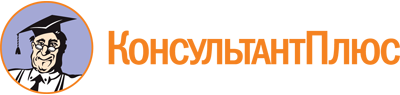 Приказ Роскомнадзора от 18.03.2019 N 52
"Об утверждении Административного регламента осуществления Федеральной службой по надзору в сфере связи, информационных технологий и массовых коммуникаций государственного контроля (надзора) в сфере связи за соблюдением пользователями радиочастотного спектра порядка, требований и условий, относящихся к использованию радиоэлектронных средств или высокочастотных устройств, включая надзор с учетом сообщений (данных), полученных в процессе проведения радиочастотной службой радиоконтроля"
(Зарегистрировано в Минюсте России 13.08.2019 N 55584)Документ предоставлен КонсультантПлюс

www.consultant.ru

Дата сохранения: 01.12.2022
 